VICTORIAN CIVIL AND ADMINISTRATIVE TRIBUNAL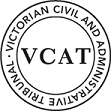 OrderApplication allowedApplication P1027/2020 is allowed.Permit amendedPursuant to section 87A of the Planning and Environment Act 1987, Permit TPA/48873 issued by the responsible authority in respect of the subject land, is amended as follows:For condition 1(i) substitute:5 metre rear setback to have permeable paving, or decking, to allow for canopy trees in the open space.For condition 12 substitute:The stormwater connection for the site must be separate for each dwelling, and must be collected and free-drained via pipes to the rear easement of 1 Hargreaves Street.  The stormwater connection must be via existing pit and a new 600 x 900 mm pit in the rear easement of No. 1 Hargreaves Street, and constructed to Monash City Council standards.Amended permit must issueThe responsible authority is directed to amend the permit and issue an amended permit to the owner of the subject land pursuant to section 91 of the Planning and Environment Act 1987.Hearing vacatedThe hearing scheduled at 9.30am on 23 November 2020 is vacated.  No attendance is required.RemarksThis order is made at the request of the parties and with their consent.The Tribunal regards the consent of the responsible authority to be a confirmation to the Tribunal that:the responsible authority is of the opinion that the amended permit is appropriate having regard to the matters it is required to consider under section 60 of the Planning and Environment Act 1987 (Act), including the balanced application of the strategies and policies of the Monash Planning Scheme (Planning Scheme) and is otherwise in conformity with the provisions of the Planning Scheme and the Act; the proposed orders will not result in any change to the proposed development which would materially affect any person other than the parties to the proceeding.Based on the information available to the Tribunal, I consider it is appropriate to give effect to the settlement reached by the parties pursuant to section 93(1) of the Victorian Civil and Administrative Tribunal Act 1998.planning and environment LISTvcat reference No. P1027/2020Permit no. TPA/48873APPLICANTRohit Kumarresponsible authorityMonash City CouncilSUBJECT LAND2 Beauford Street, HuntingdaleHEARING TYPENo HearingDATE OF ORDER13 November 2020Geoffrey CodeSenior MemberGeoffrey CodeSenior Member